SummaryIn the previous meeting, KDDI proposed to include quality assessment of 4K video into the scope of future VQEG tests and VQEG decided that they would start a study of 4K in the HDTV phase2 project (see the notes of June 15, 2012). This contribution shows a result of our preliminary study regarding comparison of subjective scores between the tests using consumer and professional grade 4K monitors. KDDI hopes this will promote the study of 4K video quality assessment in VQEG.Subjective test conditions We chose Toshiba 55X3 and Astrodesign DM3410-A for consumer and professional grade monitors, respectively.  Table 1 shows the specifications of two monitors.Table 1 4K monitor specificationsFor the subjective test, 10 test sequences from KDDI’s own 4K test sequence pool were used. They have a format of QFHD(3840x2160)@30fps and were coded by HEVC and H.264. Table 2 shows the coding conditions for this experiment. Subjective scores were collected based on the DSCQS test with 24 viewers.Table 2 Coding conditions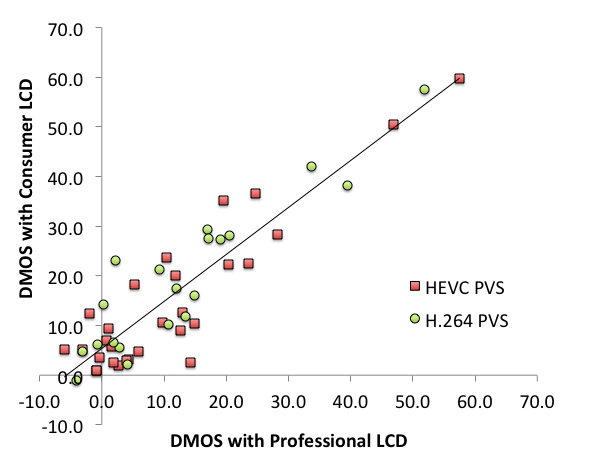 Figure 1 Comparison of subjective scores (Correl. Coef.=0.911)Comparison of subjective scoresFigure 1 shows a relation between the DMOS scores obtained by the subjective tests using consumer and professional monitors. The DMOS with Consumer LCD has slightly worse DMOS values than those with professional LCD. However, they have a correlation coefficient of 0.911 and this indicates that consumer 4K LCD can be a substitution of the professional 4K LCD. ConclusionsIn this contribution, we compared the subjective scores under the tests using consumer and professional grade 4K monitors. The result shows difference between two display conditions is not so large, and thus we may use consumer grade monitors, which can be obtained at a reasonable price, as well as the professional monitors for quality assessment of 4K video. Question(s):VQEGVQEGMeeting, date:Meeting, date:Meeting, date:Singapore, December 10-13Singapore, December 10-13Study Group:Working Party:Intended type of document (R-C-TD):Intended type of document (R-C-TD):Intended type of document (R-C-TD):CSource:KDDI R&D Laboratories, Inc., JapanKDDI R&D Laboratories, Inc., JapanKDDI R&D Laboratories, Inc., JapanKDDI R&D Laboratories, Inc., JapanKDDI R&D Laboratories, Inc., JapanKDDI R&D Laboratories, Inc., JapanKDDI R&D Laboratories, Inc., JapanTitle: Comparison of subjective scores between the tests using consumer and professional grade 4K monitorsComparison of subjective scores between the tests using consumer and professional grade 4K monitorsComparison of subjective scores between the tests using consumer and professional grade 4K monitorsComparison of subjective scores between the tests using consumer and professional grade 4K monitorsComparison of subjective scores between the tests using consumer and professional grade 4K monitorsComparison of subjective scores between the tests using consumer and professional grade 4K monitorsComparison of subjective scores between the tests using consumer and professional grade 4K monitorsContact:Osamu SugimotoKDDI R&D Laboratories, Inc.JapanOsamu SugimotoKDDI R&D Laboratories, Inc.JapanOsamu SugimotoKDDI R&D Laboratories, Inc.JapanOsamu SugimotoKDDI R&D Laboratories, Inc.JapanTel: +81-49-278-7416Fax: +81-49-278-7439Email: sugimoto@kddilabs.jpTel: +81-49-278-7416Fax: +81-49-278-7439Email: sugimoto@kddilabs.jpTel: +81-49-278-7416Fax: +81-49-278-7439Email: sugimoto@kddilabs.jpPlease don’t change the structure of this table, just insert the necessary information.Please don’t change the structure of this table, just insert the necessary information.Please don’t change the structure of this table, just insert the necessary information.Please don’t change the structure of this table, just insert the necessary information.Please don’t change the structure of this table, just insert the necessary information.Please don’t change the structure of this table, just insert the necessary information.Please don’t change the structure of this table, just insert the necessary information.Please don’t change the structure of this table, just insert the necessary information.ConsumerProfessionalModel Num.Toshiba 55X3Astrodesign DM3410-APanel Size55”56”Panel Resolution3840x21603840x2160BrightnessN/A450cd/m2Contrast Ratio1:50001:1300HEVCH.264Encoder SoftwareHM6.1JM15.1Coding Bitrate4,8,16Mbps8,16MbpsGOP StructureIBBBBBBBBBBBBBBIBBPBBPBBPBBPBBPanel Resolution3840x21603840x2160BrightnessN/A450cd/m2Contrast Ratio1:50001:1300